Уважаемые родители!До 15 ноября просим вас принять участие в независимой оценке качества образованияQR-код для прохождения анкетирования в рамках независимой оценки качества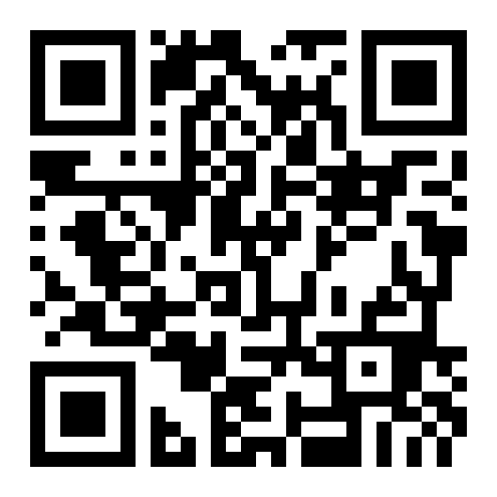 Ссылка для прохождения анкетирования в рамках независимой оценки качества https://survey.questionstar.ru/b5a9c25dУважаемые родители!До 15 ноября просим вас принять участие в независимой оценке качества образованияQR-код для прохождения анкетирования в рамках независимой оценки качестваСсылка для прохождения анкетирования в рамках независимой оценки качества https://survey.questionstar.ru/b5a9c25d